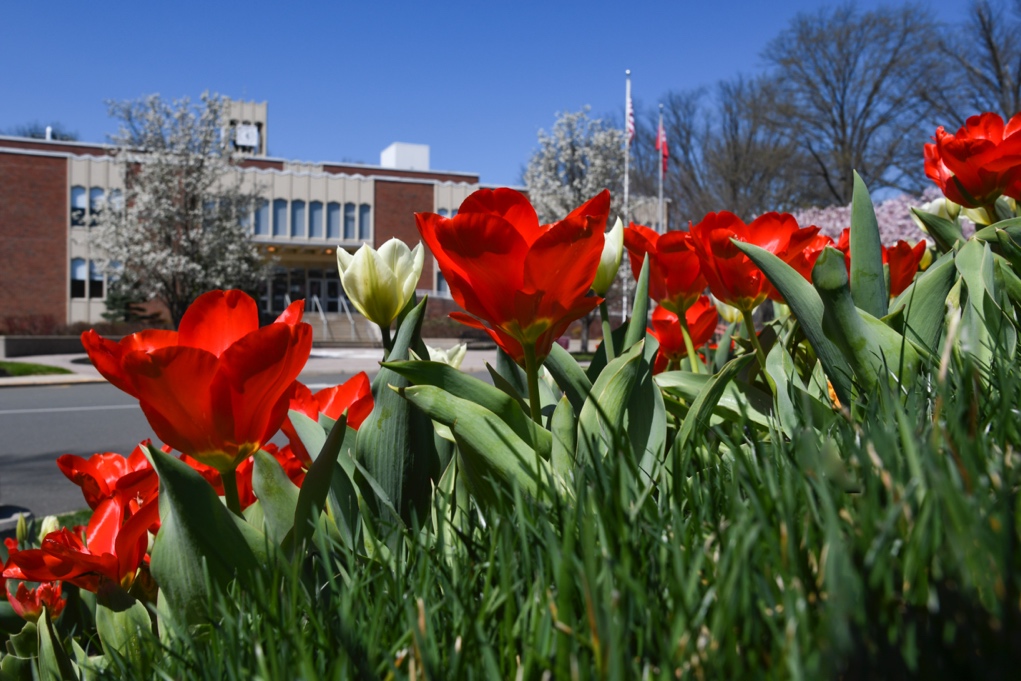 InterestingCourse TitleGraduate StudiesOnlineTake Interesting Course Title this summer for full credit in just six weeks! The course is online and meets twice a week. In this course, you will:Learning objectiveLearning objectiveLearning objectiveInstructor:Firstname Lastnameemail@rider.edu or 000-000-0000For more information and to register, visit:Rider.edu/URL*This course is open to majors and non-majors.